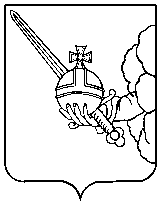 П О С Т А Н О В Л Е Н И ЕАдминистрации города ВологдыОб утверждении Правил обработки персональных данных в Администрации города Вологды и Правил рассмотрения запросов субъектов персональных данных или их законных представителей в Администрации города ВологдыВ соответствии с Федеральным законом от 27 июля 2006 года № 152-ФЗ 
«О персональных данных» (с последующими изменениями), постановлением Правительства Российской Федерации от 15 сентября 2008 года № 687 
«Об утверждении Положения об особенностях обработки персональных данных, осуществляемой без использования средств автоматизации», постановлением Правительства Российской Федерации от 21 марта 2012 года № 211 «Об утверждении перечня мер, направленных на обеспечение выполнения обязанностей, предусмотренных Федеральным законом «О персональных данных» и принятыми в соответствии с ним нормативными правовыми актами, операторами, являющимися государственными или муниципальными органами» (с последующими изменениями), на основании статей 27, 44 Устава городского округа города Вологды ПОСТАНОВЛЯЮ: Утвердить прилагаемые: Правила обработки персональных данных в Администрации города Вологды;Правила рассмотрения запросов субъектов персональных данных или их законных представителей в Администрации города Вологды.Органам Администрации города Вологды обеспечить: соблюдение требований Правил обработки персональных данных в Администрации города Вологды и Правил рассмотрения запросов субъектов персональных данных или их законных представителей в Администрации города Вологды;ознакомление муниципальных служащих и работников с указанными правилами под роспись.Отраслевым органам Администрации города Вологды с правом юридического лица разработать и утвердить Правила обработки персональных данных и Правила рассмотрения запросов субъектов персональных данных или их законных представителей в отраслевых органах Администрации города Вологды.Настоящее постановление подлежит размещению на официальном сайте Администрации города Вологды в информационно-телекоммуникационной сети «Интернет».Исполняющий обязанностиМэра города Вологды 							       А.Н. Накрошаев